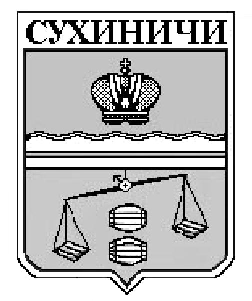 КАЛУЖСКАЯ ОБЛАСТЬСУХИНИЧСКИЙ РАЙОНАДМИНИСТРАЦИЯСЕЛЬСКОГО ПОСЕЛЕНИЯ «СЕЛО БРЫНЬ»ПОСТАНОВЛЕНИЕот 10.06.2018                                                                                      № 23Об утверждении порядка предоставления сведений о расходах муниципальногослужащего администрации СП  "Село Брынь", его супруга (супруги) и несовершеннолетних детейНа основании Федерального закона от 25.12.2008 N 273-ФЗ "О противодействии коррупции", Федерального закона от 03.12.2012 N 230-ФЗ "О контроле за соответствием расходов лиц, замещающих государственные должности, и иных лиц их доходам", ст. 15 Федерального закона от 02.03.2007 N 25-ФЗ "О муниципальной службе в Российской Федерации", Закона Калужской области от 03.12.2007 N 382-ОЗ "О муниципальной службе в Калужской области",руководствуясь Уставом сельского поселения «Село Брынь», администрация сельского поселения «Село Брынь»ПОСТАНОВЛЯЕТ:1. Утвердить Порядок предоставления сведений о расходах муниципального служащего администрации сельского поселения  "Село Брынь", его супруга (супруги) и несовершеннолетних детей (прилагается).2.Настоящее Постановление вступает в силу после его обнародования.3. Контроль за исполнением настоящего постановления возложить на администрацию сельского поселения «Село Брынь».Глава администрации сельского поселения«Село Брынь»     Н.И.ПаничеваПриложение к постановлению администрацииСП  «Село Брынь»от10.06.2018 № 23ПОРЯДОКПРЕДОСТАВЛЕНИЯ СВЕДЕНИЙ О РАСХОДАХ МУНИЦИПАЛЬНОГО СЛУЖАЩЕГОАДМИНИСТРАЦИИ СП "СЕЛО БРЫНЬ", ЕГО СУПРУГА (СУПРУГИ)И НЕСОВЕРШЕННОЛЕТНИХ ДЕТЕЙ1. Настоящий Порядок предоставления сведений о расходах муниципального служащего администрации СП  «Село Брынь»его супруги (супруга) и несовершеннолетних детей (далее - Порядок) разработан в соответствии с Федеральным законом от 25.12.2008 N 273-ФЗ "О противодействии коррупции", Федеральным законом от 03.12.2012 N 230-ФЗ "О контроле за соответствием расходов лиц, замещающих государственные должности, и иных лиц их доходам", Федеральным законом от 02.03.2007 N 25-ФЗ "О муниципальной службе в Российской Федерации", Законом Калужской области от 03.12.2007 N 382-ОЗ "О муниципальной службе в Калужской области" и устанавливает правовые и организационные основы осуществления контроля за соответствием расходов муниципального служащего администрации СП  «Село Брынь»(далее - муниципальный служащий), расходов его супруги (супруга) и несовершеннолетних детей общему доходу данного лица и его супруги (супруга) за три последних года, предшествующих совершению сделок, указанных в статье 3 Федерального закона от 03.12.2012 N 230-ФЗ "О контроле за соответствием расходов лиц, замещающих государственные должности, и иных лиц их доходам" (далее - контроль за расходами).2. Обязанность предоставлять сведения о своих расходах, а также о расходах своих супруги (супруга) и несовершеннолетних детей в порядке, предусмотренном настоящим Положением (далее - сведения о расходах), возлагается на категории муниципальных служащих, указанных в перечне, закрепленном в пункте 2.2 раздела 2 приложения N 7 к Закону Калужской области от 03.12.2007 N 382-ОЗ "О муниципальной службе в Калужской области" (далее - муниципальный служащий).3. Муниципальный служащий ежегодно не позднее 30 апреля года, следующего за отчетным, предоставляет:а) сведения о своих расходах по каждой сделке по приобретению за отчетный период (с 1 января по 31 декабря) земельного участка, другого объекта недвижимости, транспортного средства, ценных бумаг, акций (долей участия, паев в уставных (складочных) капиталах организаций);б) сведения о расходах супруги (супруга) и несовершеннолетних детей по каждой сделке по приобретению за отчетный период (с 1 января по 31 декабря) земельного участка, другого объекта недвижимости, транспортного средства, ценных бумаг, акций (долей участия, паев в уставных (складочных) капиталах организаций);в) об источниках получения средств, за счет которых совершены сделки, указанные в подпунктах "а", "б" пункта 3 настоящего Порядка.4. Сведения о расходах, указанные в пункте 3 настоящего Порядка, предоставляются муниципальными служащими в случаях, если сумма сделки превышает общий доход данного лица и его супруги (супруга) за три последних года, предшествующих совершению сделки. Сведения предоставляются по форме, указанной в приложении к настоящему Порядку.5. Сведения о расходах предоставляются в отдел правового обеспечения и организационно-контрольной работы администрации СП  «Село Брынь»по форме, установленной в приложении к настоящему Порядку.6. В случае если муниципальный служащий обнаружил, что в предоставленных им сведениях о расходах не отражены или не полностью отражены какие-либо сведения либо имеются ошибки, он вправе предоставить уточненные сведения в течение трех месяцев после окончания срока, указанного в пункте 3 настоящего Порядка.7. Муниципальный служащий вправе подать заявление о невозможности по объективным причинам предоставить сведения о расходах супруги (супруга) и несовершеннолетних детей.Заявление муниципального служащего о невозможности по объективным причинам предоставить сведения о расходах супруги (супруга) и несовершеннолетних детей рассматривается на заседании соответствующей комиссии по соблюдению требований к служебному поведению муниципальных служащих и урегулированию конфликта интересов в администрации СП  «Село Брынь»8. Проверка достоверности и полноты сведений о расходах, предоставленных в соответствии с настоящим Порядком, осуществляется в соответствии с законодательством Российской Федерации, Калужской области.9. Сведения об источниках получения средств, за счет которых совершена сделка по приобретению земельного участка, другого объекта недвижимости, транспортного средства, ценных бумаг, акций (долей участия, паев в уставных (складочных) капиталах организаций), если сумма сделки превышает общий доход муниципального служащего, его супруги (супруга) и несовершеннолетних детей за три последних года, предшествующих совершению сделки, размещаются в информационно-телекоммуникационной сети Интернет на официальном сайте администрации СП  «Село Брынь»,предоставляются для опубликования средствам массовой информации в связи с их запросами в порядке, установленном в приложении N 8 к Закону Калужской области от 03.12.2007 N 382-ОЗ "О муниципальной службе в Калужской области", с соблюдением установленных законодательством Российской Федерации требований о защите персональных данных.10. Не предоставление муниципальным служащим или предоставление им неполных или недостоверных сведений о своих расходах либо не предоставление или предоставление заведомо неполных или недостоверных сведений о расходах своих супруги (супруга) и несовершеннолетних детей в случае, если предоставление таких сведений обязательно, является правонарушением, влекущим увольнение в установленном порядке с муниципальной службы.Приложениек Порядкупредоставления сведений о расходахмуниципального служащего администрацииСП  "Село Брынь", его супруга (супруги)и несовершеннолетних детей                                     В администрацию СП "Село Брынь"                                  СПРАВКА             о расходах муниципального служащего администрации                СП «Село Брынь», его супруга (супруги)        и несовершеннолетних детей по каждой сделке по приобретению             земельного участка, другого объекта недвижимости,                транспортного средства, ценных бумаг, акций            и об источниках получения средств, за счет которых                        совершена указанная сделка    Я, ___________________________________________________________________,                  (фамилия, имя, отчество, дата рождения)__________________________________________________________________________,                          (замещаемая должность)проживающий(ая) по адресу: ________________________________________________                                      (адрес места жительства)__________________________________________________________________________,сообщаю, что в отчетный период с 1 января 20___ г. по 31 декабря 20___ г.___________________________________________________________________________         (мною, супругой (супругом), несовершеннолетним ребенком)___________________________________________________________________________приобретен(но, ны) ________________________________________________________(земельный  участок, другой объект недвижимости, транспортное средство,___________________________________________________________________________ ценные бумаги, акции (доли участия, паи в уставных капиталах организаций)на основании ______________________________________________________________(договор купли-продажи или иное предусмотренное законом                    основание приобретения права собственности)Сумма сделки ______________________________________________________ рублей.Источниками получения средств, за счет которых приобретено имущество,являются:___________________________________________________________________________Сумма  общего дохода лица, представляющего настоящую справку, и его супруги(супруга)  за  три  последних  года, предшествующих приобретению имущества,___________________________________________________________________ рублей.Достоверность и полноту настоящих сведений подтверждаю."___" __________ 20__ г.        ______________________________________                                (подпись лица, представившего справку)___________________________________________________________________________             (Ф.И.О., подпись лица, принявшего справку, дата)----------------------------    Справка   подается,   если   сумма   сделки   превышает   общий   доходмуниципального  служащего  и  его  супруги (супруга) за три последних года, предшествующих  совершению  сделки,  вместе  со  справками  о  доходах,  обимуществе   и   обязательствах   имущественного   характера  муниципальногослужащего, его супруги (супруга) и несовершеннолетних детей.Если  сделка  совершена  супругой (супругом) и (или) несовершеннолетнимребенком,   указываются   фамилия,  имя,  отчество,  дата  рождения,  местожительства  и  (или)  место  регистрации соответственно супруги (супруга) и(или) несовершеннолетнего ребенка.    К   справке   прилагается   копия   договора   или  иного  документа  оприобретении права собственности.    Доход  по  основному  месту  работы лица, представившего справку, и егосупруги  (супруга)  (указываются фамилия, имя, отчество, место жительства и(или)  место  регистрации  супруги  (супруга);  доход указанных лиц от инойразрешенной  законом  деятельности;  доход  от  вкладов  в  банках  и  иныхкредитных  организациях;  накопления  за  предыдущие годы; наследство; дар;заем;  ипотека;  доход  от продажи имущества; иные кредитные обязательства;другое.